NOME:_______________________________________________________ nº ______        5º Ano _____EMEFEI______________________________________________________________________________PROFESSOR(A)________________________________________________________________________PORTUGUÊSHoje aprenderemos sobre outro gênero textual: A biografia.BIOGRAFIA é um tipo de texto que narra a história da vida de alguém. A palavra biografia é composta pelos termos de origem grega bio (vida) e grafia (escrita).Características da biografia:Gênero narrativo (alguém conta);Texto narrado em terceira pessoa (ele ou ela);Ordem cronológica dos fatos (por data, do nascimento para frente);Conjunto de informações sobre a vida de alguém;Relato de fatos marcantes da vida de alguém (coisas importantes);Uso de pronomes pessoais e possessivosUso de marcadores temporais (na infância, na adolescência, naquela época, etc.)Predomínio de verbos no pretérito (perfeito e imperfeito)Verossimilhança dos fatos narrados.5225EVA FURNARI Uma das principais figuras da literatura para crianças. Eva Furnari nasceu em Roma (Itália) em 1948 e chegou ao Brasil em 1950, radicando-se em São Paulo. Desde muito jovem, sua atração eram os livros de estampas e não causa estranhamento algum imaginá-la envolvida com cores, lápis e pincéis, desenhando mundos e personagens para habitá-los...Suas habilidades criativas encaminharam-na, primeiramente, ao universo das Artes Plásticas expondo, em 1971, desenhos e pinturas na Associação dos Amigos do Museu de Arte Moderna, em uma mostra individual. Paralelamente, cursou a Faculdade de Arquitetura e Urbanismo da USP, formando-se no ano de 1976. No entanto, erguer prédios tornou-se pouco atraente quando encontrou a experiência das narrativas visuais.Iniciou sua carreira como autora e ilustradora, publicando histórias sem texto verbal, isto é, contadas apenas por imagens. Seu primeiro livro foi lançado pela Ática, em 1980, Cabra-cega, inaugurando a coleção Peixe Vivo, premiada pela Fundação Nacional do Livro Infantil e Juvenil -FNLIJ.Ao longo de sua carreira, Eva Furnari recebeu muitos prêmios, entre eles contam o Jabuti de "Melhor Ilustração" —Trucks(Ática, 1991), A bruxa Zelda e os 80 docinhos (1986) e Anjinho(1998) -setes láureas concedidas pela FNLIJ e o Prêmio APCA pelo conjunto de sua obra.http:llcaracal. imaginaria, cam/autografas/evafurnari/index.LEITURA (Leia o texto)COMPREENSÃO DO TEXTO1 – Pode se afirmar que Eva Furnari é:A) amiga da bruxa ZeldaB) a dona do museu de Artes PlásticasC) autora e ilustradora de diversos livros infantisD) proprietária da Faculdade de Arquitetura e Urbanismo da USP2 – Este texto trata-se de uma:A) notícia        B) biografia            C) bibliografia              D) carta3 – Ele foi retirado:A) do Jornal APCA                           B) da Fundação Nacional do Livro InfantilC) da internet                                   D) do dicionário4 – O assunto principal do texto é sobre:A) a vida de Eva Furnari                            B) os prêmios que Eva recebeuC) seu primeiro lançamento                     D) sua data de nascimento5 – A finalidade do texto éA)     apresentar dados sobre vendas de livrosB)     divulgar os livros de uma autoraC)     informar sobre a vida de uma autoraD)     instruir sobre o manuseio de livros6 – Uma das principais figuras da literatura para crianças. A palavra Uma nesta frase está com letra maiúscula porque:A) é um substantivo derivado           B) inicia uma fraseC) termina uma frase                           D) é um substantivo próprio7 – No entanto erguer prédios tornou-se pouco atraente quando encontrou a experiência das narrativas visuais. Infere-se desta frase que Eva Furnari:A) tinha horror em ser arquitetaB) gostava tanto da literatura que preferiu abandonar a carreira de arquitetaC) jamais publicaria livrosD) não gostou dos prêmios que recebeu como arquitetaAgora é com você! Autobiografia é escrever sobre você mesmo. Contar sobre sua vida.Faça sua autobiografia. Vou te ajudar!Produção textual:Meu nome é______________________________________________________________________.Tenho ________ anos, nasci no dia _____ do mês de _________________ do ano de __________, na cidade de ___________________.  Meu pai se chama __________________ e o nome da minha mãe é ______________________. Tenho (ou não tenho) _________irmãos. Estudo na __________________________________, estou no _____ ano. O nome da minha professora é ______________. O que mais gosto de fazer é ___________________________, minha brincadeira preferida é _________________________. A comida que mais gosto é_____________________. Tenho vários amigos, mas _____________________ é meu melhor amigo (a). Quando crescer quero ______________________________________...(Observação: pode acrescentar o que quiser contar sobre você.)GRAMÁTICA: SUBSTANTIVOS.Você já percebeu que cada elemento à nossa volta recebe um nome?
Vamos observar os exemplos:

casa – menino – bola - árvore - gato - cão

Esses elementos são chamados de substantivos, pois eles nomeiam os seres, como animais, objetos, pessoas, lugares.

Os substantivos se classificam em: comuns, próprios, concretos, abstratos, coletivos, primitivos e derivados.

Para facilitar o nosso entendimento, estudaremos cada um deles. Então vamos lá!Substantivos comuns e próprios Um substantivo é comum quando ele dá nome a uma categoria de seres ou objetos. Exemplo: macaco, boca, mesa, computador, bolsa, boneca, etc.Os substantivos próprios começam com a primeira letra maiúscula, e sempre se referem ao nome de pessoas, países, cidades, etc. O nome próprio se refere aos seres ou a coisas em particular. Exemplo: Sara, Belo Horizonte, Brasil, etc. ATIVIDADES Escreva P nos substantivos próprios e C nos substantivos comuns. MATEMÁTICAPara relembrar como se faz a divisão:ATIVIDADESRESOLVA AS DIVISÕES COM 1 ALGARISMO: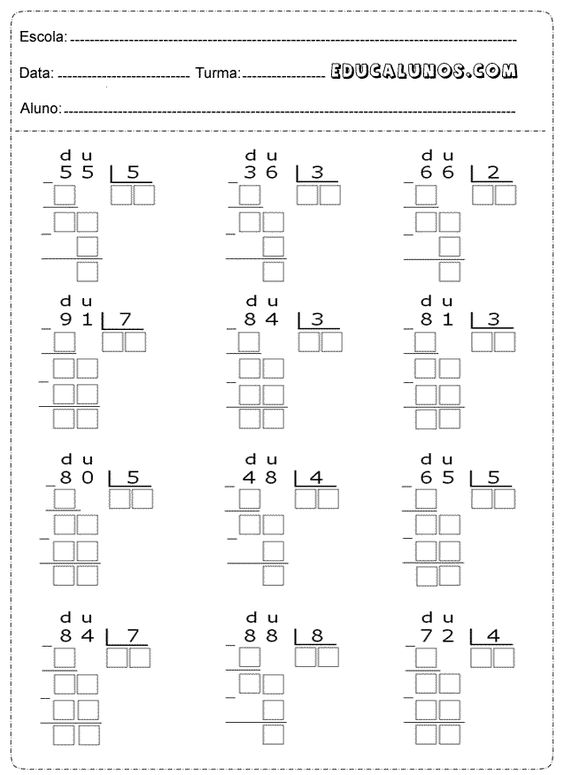 Resolva as divisões e confira os resultados com a coluna ao lado. DETALHE: As respostas estão embaralhadas, fora da ordem. Então você tem que resolver e encontrar a resposta que bate com a sua.EXEMPLO: 2868:11= 260 e sobrou 8 de resto. Você conseguiu achar o resultado 260 na coluna? Observe que é a conta A (primeira), mas a resposta (260) é a última da coluna.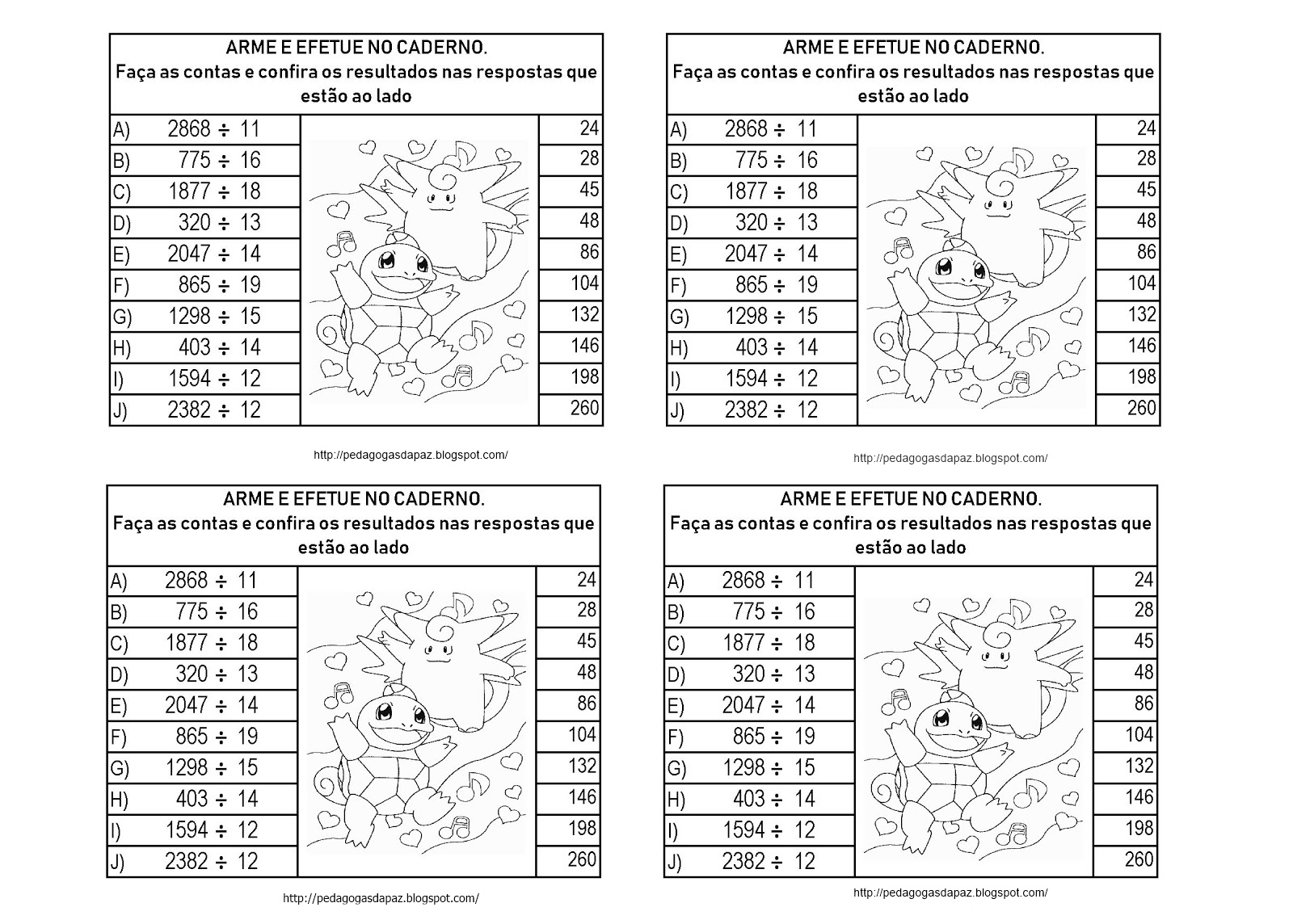 GEOGRAFIAATIVIDADES ECONÔMICAS.   A principal atividade econômica da Região Norte é o extrativismo, predominando o extrativismo vegetal.    Da floresta Amazônica extraem-se látex, castanha-do-pará, plantas medicinais, babaçu, guaraná e      A principal extração animal da região é a pesca fluvial. Destaca-se a pesca do pirarucu e do tucunaré. Os jacarés, as aves e as onças são os animais mais caçados. Embora existam leis para a preservação dos animais, a pesca e a caça são feitas sem nenhum controle.    No extrativismo mineral se destaca a exploração de minérios metálicos: manganês, ferro, cassiterita, bauxita e ouro.    Rondônia é responsável pela maior parte da produção nacional de cassiterita, de onde se extrai estranho, que é usado para confecção do bronze e de materiais elétricos e químicos. A maior produção de bauxita é do Pará, com a qual se produz alumínio.    Durante muito tempo, os habitantes cultivaram apenas a mandioca, o arroz, o feijão, o milho e frutas para consumo próprio. Atualmente, pratica-se também a agricultura comercial. Os principais produtos cultivados são: soja e pimenta-do-reino. Na pecuária, destaca-se a criação de bovinos, suínos e bufalinos. É na Ilha de Marajó, no Pará, que se encontra o maior rebanho de búfalos do país.  região estão instaladas indústrias têxteis, alimentícias, madeireiras e de produtos minerais.    Na indústria desenvolveu-se principalmente em Manaus e Belém. No Distrito Industrial de Manaus estão instaladas muitas indústrias de aparelhos eletroeletrônicos.   O principal produto do comércio da região é a madeira. A cidade de Belém é o maior centro comercial regional.    Na Zona Franca de Manaus também há um desenvolvido centro comercial.    O tipo predominante de transporte é o fluvial, devido à grande quantidade de rios de planície adequados à navegação existente na região.    A Estrada de Ferro Carajás leva minérios da Essa de Carajás (PA) ao porto de Itaqui (MA). A          Estrada de Ferro Amapá leva o manganês extraído da Serra do Navio ao Porto de Santana (AP).    Os aeroportos mais movimentados são os de Manaus (AM) e Belém (PA). O turismo é uma atividade que vem crescendo na região,  principalmente o turismo ligado à preservação da natureza e à pesca. As principais atrações nessa área são:    A floresta Amazônica e o Rio Amazonas;   As construções históricas em Manaus (AM);   O Parque Emílio Goeldi, em Belém (PA), e o Centro de Preservação de Arte Indígena, em Santarém (PA);  O Rio Araguaia (TO): a Ilha do Bananal e a pesca; A Ilha de Marajó. ATIVIDADESQual é a atividade econômica predominante da Região Norte? Que recursos são aproveitados no extrativismo vegetal da região? Qual é a principal extração animal da região? Dê exemplos.Quais os produtos explorados no extrativismo mineral? Indique os principais produtos da agricultura da Região Norte:Agricultura de subsistência. Agricultura comercial.Cite exemplos de produtos que são fabricados a partir de: Cacau:Guaraná:Onde se encontra o maior rebanho de búfalos do país? Quais as cidades da Grande Região Norte que apresentam maior desenvolvimento industrial? Que cidade possui o maior centro comercial da região? Qual o principal produto? HISTÓRIAOS PERÍODOS DOS REPUBLICANOS.O Marechal Deodoro presidiu o governo provisório até a promulgação da primeira Constituição da República, em 24 de fevereiro de 1891. A partir daí, os presidentes passaram a ser eleitos para governar por um período de quatro anos.Suas principais características são: Sistema federativo;Separação entre igreja e Estado;Três poderes: Legislativo, Executivo e Judiciário;Ministros escolhidos pelo Presidente;Senado temporário;Voto universal para maiores de 21 anos. Não podiam votar: analfabetos, mulheres, praças de pré e religiosos de ordem monásticas. Durante a República Velha, muitos presidentes foram indicados por São Paulo e Minas Gerais. Em São Paulo, estavam os poderosos fazendeiros do café e, em Minas Gerais, os grandes pecuaristas. O revezamento de paulistas e mineiros no governo ficou conhecido como “Política do Café com Leite”. Em 1930, uma revolução derrubou o Presidente Washington, dando por terminado o período da República Velha. ATIVIDADESMarque X na resposta correta:A primeira Constituição da República foi promulgada em:(  ) 1889(  )1890(  )1891Pela Constituição de 1891:(  )A Igreja Católica continuava oficial. (  )A Igreja Católica foi separada do Estado. (  )Foram oficializadas todas as religiões. Cite as principais características da República Velha: Leia: Pela Constituição de 1891, foi estabelecido o voto universal para maiores de 21 anos. Não podiam votar: analfabetos, mulheres, praças de pré e religiosos de ordens monásticas.Pesquise como é o voto pela Constituição atual que é a CFRB/88. Há alguém que não pode votar?Como ficou conhecido o revezamento de paulistas e mineiros durante a República Velha?O que aconteceu em 1930?A ERA VARGASA era Vargas começou com a Revolução de 1930. Esta foi  chefiada por Getúlio Vargas, que se tornou presidente do Brasil. Ele ficou no poder de 1930 a 1945. Esse período é dividido em:Governo Provisório, de 1930 a 1934;Governo Constitucional, de 1934 a 1937;Estado Novo, de 1937 até 1945.Durante o Estado Novo, os partidos políticos foram extintos, a imprensa foi censurada, o Congresso foi dissolvido e foram nomeados interventores para governar os estados. Em 1945, as Forças Armadas depuseram o Governo.ATIVIDADESO que aconteceu durante a Era Vargas? Assinale F para falso e V para verdadeiro. (  ) Durante o Estado Novo, Getúlio convocou eleições para escolher o novo Presidente do Brasil. (  ) Foram extintos os partidos políticos no período do Estado Novo. (  )A imprensa foi censura duramente durante o Estado Novo.(  ) Governo Constitucional aconteceu de 1934 a 1937.(  )O Congresso foi dissolvido em 1937 e 1945. Quantos anos durou o período conhecido como a Era Vargas? Quem chefiou a Revolução de 1930?CIÊNCIASPRIMEIRO ANO DE VIDANo primeiro ano de vida, o cérebro duplica de tamanho. E esse aumento se deve ao desenvolvimento dos sentidos: visão, audição, paladar, olfato e tato.Células fotossensíveis: são células sensíveis à luz. No olhos humanos há dois tipos: os cones (possibilitam a visão em cores) e os bastonetes (permitem enxergar à noite).O som entra pelo duto auditivo, faz vibrar o tímpano, os ossículos (martelo, bigorna e estribo) e passa para o labirinto onde existe a cóclea; estrutura com milhares de minúsculos cílios que passam a mensagem sonora para o cérebro. Papilas são pequenas estruturas existentes na língua pelas quais sentimos o sabor, formado por quatro sabores básicos: salgado, amargo, doce e azedo (ácido) e a combinação deles. O olfato está ligado ao paladar. Isso explica porque ficamos gripados temos o olfato e o paladar diminuídos; sem o auxílio do olfato, torna-se difícil identificar o sabor dos alimentos. Pele é o maior órgão sensorial humano. Nela há sensores que respondem à temperatura, à dor etc.Dor é o mecanismo de defesa que impede que nos machuquemos seriamente. ATIVIDADESPor que o cérebro duplica no primeiro ano de vida?Quais são os nossos sentidos?O que são células fotossensíveis?Quais são as células fotossensíveis do olho? Qual a sua importância?Como se chamam os três ossículos ligados ao tímpano?Como é p caminho do som até o cérebro?Que sabores a nossa língua consegue detectar?Como sentimos o paladar dos alimentos?Qual é o maior órgão sensorial humano?O que é a dor? Para que serve?Por que quando estamos gripados torna-se difícil identificar o sabor dos diferentes alimentos? EMEFEI______________________________________________________________NOME: ______________________________ Nº ____ 5º___ PROF.______________ARTE- ATIVIDADE 7ATIVIDADE DE ARTE A técnica do pontilhismo O pontilhismo surgiu na França em meados da década de 1880 como um movimento pós-impressionista, sendo uma reação aos próprios impressionistas. Trata-se de uma técnica de pintura em que o artista faz desenhos e representações usando pequenos pontos ou manchas, dando ao observador, um efeito de óptico diferente da pintura convencional.Os dois principais artistas dessa modalidade foram os franceses Georges Seurat (1859-1891) e Paul Signac (1863-1935), que aprofundaram as pesquisas impressionistas quanto à percepção óptica, isto é, o modo como os objetos são vistos.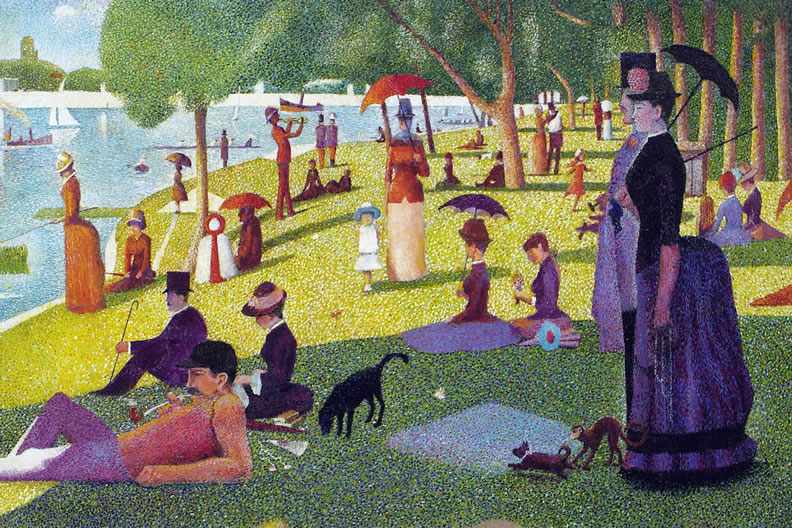 UMA TARDE DE DOMINGO NA ILHA DE GUANDE JATTE – GEORGES PIERRE SEURAT. Atividade Leia o texto e responda as questões.1- Onde surgiu a técnica do pontilhismo? 2- Em qual movimento artístico? 3- Quais os principais representantes dessa modalidade artística? 4- Você concorda com o nome da obra de Seurat? Por quê?  5- Agora você irá produzir um trabalho utilizando o pontilhismo. Faça um desenho a seu gosto, usando lápis. Pinte com a técnica do pontilhismo, ou seja, com pontinhos.  DICA: Quanto maior o desenho e mais próximo os pontinhos, mais bonitos fica. aMacarrão      bCanadácAlemanhadSamantaetecladofcarrogrelógiohSanta CatarinaiMaria jsorvetekgirassollHolandaCOM 1 ALGARISMO:  423 : 3 = 141  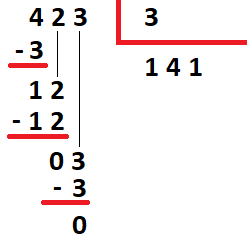 COM 2 ALGARISMOS: 3456 : 11 = 314  Resto:2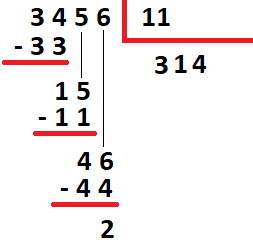 